关于兽用中化药产品注册资料补充要求的通知申请资料装订补充要求一、用于申请资料原件装订的材料，不能包含或产生可能损害归档文件的物质，不使用回形针、燕尾夹、热熔胶、办公胶水、装订夹条、塑料封等装订材料进行装订。二、申请资料原件使用“三孔一线”方式装订。打孔圆心距纸张左边距一般应为1.5～1.8cm；相邻两孔圆心距离一般应为8.0～8.5cm，三孔间距相等。三、装订后的资料应平整、牢固，做到文件不损页、不倒页、不压字。正确装订示例：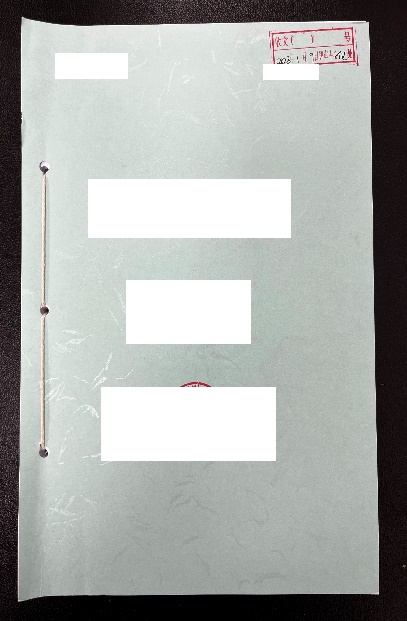 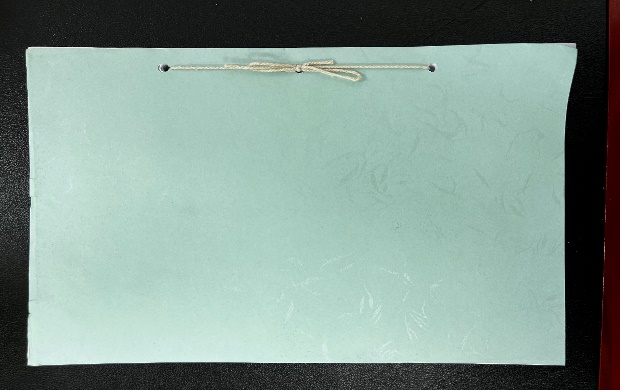 错误装订示例：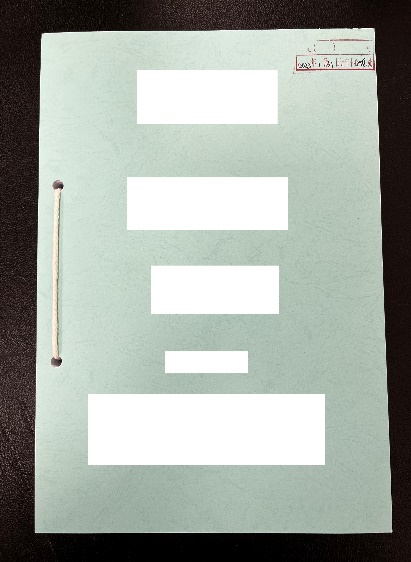 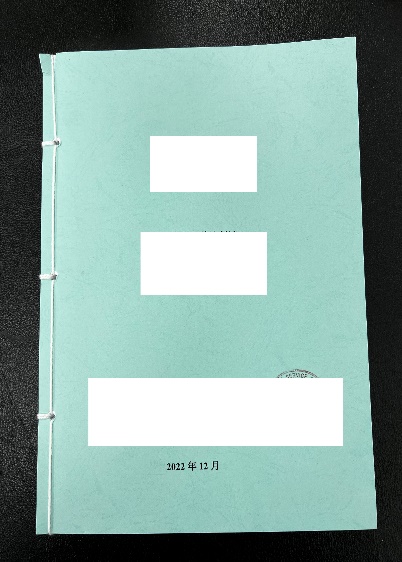 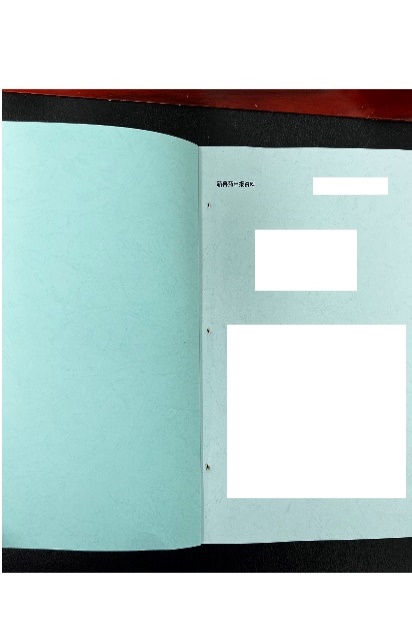 注册申请资料封面样稿正确式例：